Georgia Gymnastics Academy and the GGA Parents ClubProudly announces 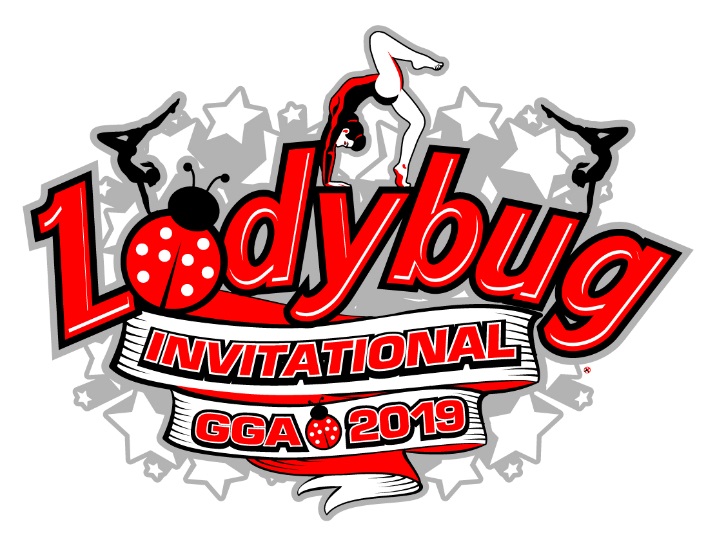 Date:		April 3-5, 2020 Where:	Dacula High School		123 Broad Street		Dacula, GA 30019Levels:	AAU 1- 5 & Xcel		 USAG 1-5 & Xcel								 Equipment: AAI Elite X-Wide Bars  AAI Reflex Beam, Spring FloorEntry Fees:	AAU 1-5 & Xcel…………..	$70USAG 1-5 & Xcel…………	$70Team Fee…………………..	$50Late Fee: $15 per gymnast after March 13, 2020Meet/Refund Deadline: March 13, 2020We are committed to expenses and will be unable to refund any entry fees for any reason, regardless of circumstance after 3/13/2020.Awards:	Individual & All-Around…50% +1		Team…Top 3 TeamsAdmission:	Adult………………………….$10		 		Child & Senior(55 and over)…..$5						Under 3……………………….Free		Weekend Pass………………..$15Questions: http://www.ggaparentsclub.com...click More>Contact Us 